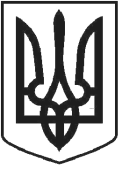 ЧОРТКІВСЬКА МІСЬКА РАДАВИКОНАВЧИЙ КОМІТЕТРІШЕННЯ (проєкт) ___ січня 2024 року                     м.Чортків                                           №						                                     Про визначення пільгових категорій громадян Чортківської міської територіальної громади, що матимуть право безкоштовного проїзду на автобусних маршрутах загального користуванняЗ метою соціального захисту пільгових категорій громадян та відповідно до Цільової програми соціальної підтримки громадян Чортківської міської територіальної громади «Турбота» на 2024-2026 (зі змінами), затвердженої рішенням міської ради від 03 листопада 2023 року № 1694, керуючись статтею 34, частиною 1 статті 52, частиною 6 статті 59, статтею 73 Закону України «Про місцеве самоврядування в Україні», виконавчий комітет міської радиВИРІШИВ:       1.Визначити пільгові категорії громадян Чортківської міської територіальної громади, що матимуть право безкоштовного проїзду на автобусних маршрутах загального користування при пред’явленні «Картки чортків’янина» в кількості 20 поїздок на місяць:-  особи з інвалідністю внаслідок війни 1,2,3 груп, учасники бойових дій;- потерпілі та ліквідатори внаслідок катастрофи на ЧАЕС 1 та 2 категорії;-  реабілітовані особи;-  особи з інвалідністю від загального захворювання 1 та 2 груп;- дружини (чоловіки), опікуни дітей померлого громадянина із числа ліквідаторів категорії 1,2, смерть якого пов’язана з ЧАЕС;-  пенсіонери за віком;-  почесні громадяни міста;-  особи з числа внутрішньо переміщених;-  члени сімей осіб загиблих захисників та захисниць України.        2. Затвердити типовий Договір на відшкодування компенсаційних виплат за пільговий проїзд окремих категорій громадян Чортківської міської територіальної громади автомобільним транспортом загального користування на регулярних автобусних маршрутах, які працюють в звичайному режимі руху на маршрутній мережі (далі-Договір), згідно додатку.        3. Управлінню соціального захисту та охорони здоров’я Чортківської міської ради :      - укласти договір з перевізниками на відшкодування компенсаційних виплат за пільговий проїзд окремих категорій громадян Чортківської міської територіальної громади автомобільним транспортом загального користування на регулярних автобусних маршрутах, які працюють в звичайному режимі руху на маршрутній мережі;     - 	здійснювати відшкодування коштів перевізникам згідно укладеного договору в межах кошторисних призначень.        4.  Вважати такими , що втратили чинність рішення виконавчого комітету Чортківської міської ради від 15 грудня 2020 року №34 «Про затвердження Положення про Порядок відшкодування витрат за безкоштовне перевезення пільгових категорій громадян Чортківської міської територіальної громади пасажирським автомобільним транспортом загального користування», рішення виконавчого комітету Чортківської міської ради від 20 грудня 2023 року № 367 «Про внесення змін до рішення виконавчого комітету міської ради від 15.12.2020 року № 34 «Про затвердження Положення про Порядок відшкодування витрат за безкоштовне перевезення пільгових категорій громадян Чортківської міської територіальної громади пасажирським автомобільним транспортом загального користування».        5.  Копію  рішення  направити    управлінню   соціального  захисту  та     охорони здоров’я Чортківської  міської ради, управлінню комунального господарства, перевізникам автобусних маршрутів.                 6. Контроль за виконанням даного рішення покласти на заступника міського голови з питань діяльності виконавчих органів міської ради Віктора ГУРИНА.Міський голова                                                                Володимир ШМАТЬКОАлеся ВасильченкоВіктор ГуринНаталія ГладунМар’яна ФаріонІгор ГрицикАлла Михальчук